Sources (for pictures)-http://image1.findagrave.com/photos/2008/110/7773_120870652743.jpghttp://www.shaktitechnology.com/Angular_Gyrus.jpghttp://www.cerebromente.org.br/n07/doencas/brainmap2.gifhttp://morphonix.com/software/education/science/brain/game/specimens/images/cerebral_cortex_lobes.gifhttp://www.neuroskills.com/images/frontlobe11.jpghttp://scienceblogs.com/purepedantry/wp-content/blogs.dir/454/files/2012/04/i-43a5bc26d35649e7cc2aeaeb17f3938f-synapse.gifhttp://howtoimporttoaustralia.com.au/wp-content/uploads/image/Cross%20out.pnghttp://img.tfd.com/MosbyMD/thumb/myelin_sheath.jpghttp://www.liverez.com/blog/wp-content/uploads/2012/12/Email-Automation1.jpghttp://www.ucl.ac.uk/~sjjgsca/NerveNeuronDiag.gifhttp://www.magnet.fsu.edu/education/tutorials/magnetacademy/mri/images/mri-scanner.jpghttp://upload.wikimedia.org/wikipedia/commons/d/da/Head_CT_scan.jpghttp://antorjatikbangali.files.wordpress.com/2012/01/limbic.gifhttp://stopsellingvanillaicecream.com/wp-content/uploads/2013/06/Balance.jpghttp://occlusionconnections.com/Blog/wp-content/uploads/2011/03/RAS-Occlusion-Connections.jpghttp://www.myschoolhouse.com/courses/c/3/Images/brain.gifTermsDefinitionsApplication Or PictureStimulus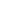 A reaction provokerReflexResponseReceptorsStimulus-sensitive cellsEye receptorsEar receptorsCentral nervous system (CNS)Nervous system containing brain and spinal cordTwo main structuresFirst part of nervous systemPeripheral nervous systemNervous system controlling everything outside brain and spinal cordThe rest of the nervous systemSecond part of nervous systemSomatic divisionPart of PNS controls voluntary movementMuscle movementFirst part of PNSNeuronsCells of nervous systemCommunicatorNervous systemSensory (afferent) neuronsTakes info from receptors to brain/spinal cordTransporterMessage carrierMotor (efferent) neuronsTakes info from brain/spinal cord to musclesDeliverer PackageAutonomic nervous systemPart of PNS controls involuntary internal actionsInternal organsSecond part of PNSSympathetic nervous systemPart of ANS responsible for stressful situationsFight or flight reponseAlert centerParasympathetic nervous systemPart of ANS responsible for calming the body downParamedics Stress-reliever ReflexAutomatic response without communication with brainInstinctive actionAutomatic responseLower level structuresIncludes the medulla, pons, and cerebellumThe “hindbrain”Back end of the brainPonsImportant for sleep and arousalRelaxing pondCalmMedullaResponsible for breathing, swallowing, and blood circulation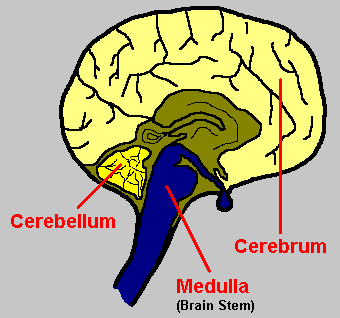 Reticular formationNerve fibers responsible for arousal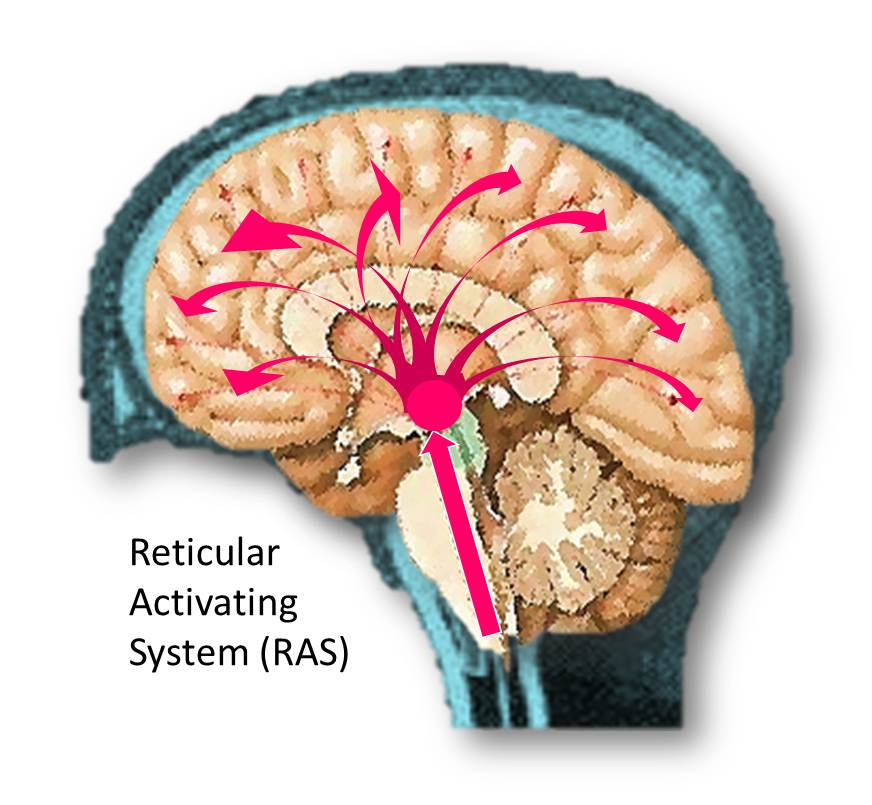 CerebellumCoordinates voluntary muscle movements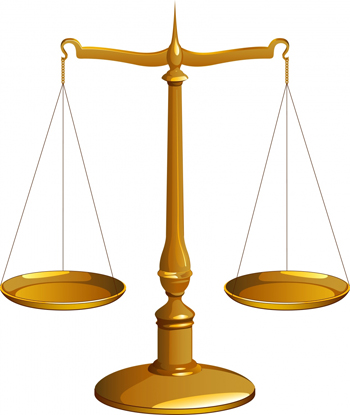 Corpus callosumNeural fibers connects the cerebral hemispheres Corpus Callosum is a ConnectorLeft-right interactionLimbic systemStructures under cortex responsible for emotion and learning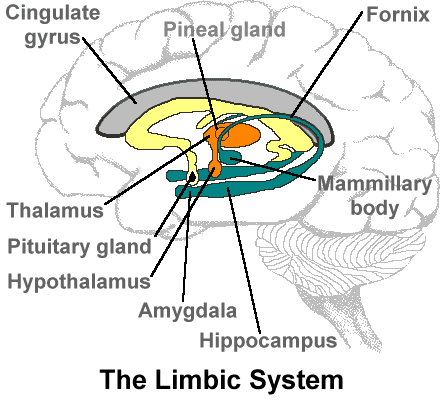 ThalamusSends sensory information to cortexSwitch-boardDistributor EEG (electroencephalograph)Records electric activity in brainEpilepsy SeizuresPET scan (positron emission tomography)Monitors metabolic activity in brainTracerRadioactive sugarCT scan (computerized tomography)Produces many X-rays which are then interpreted by a computer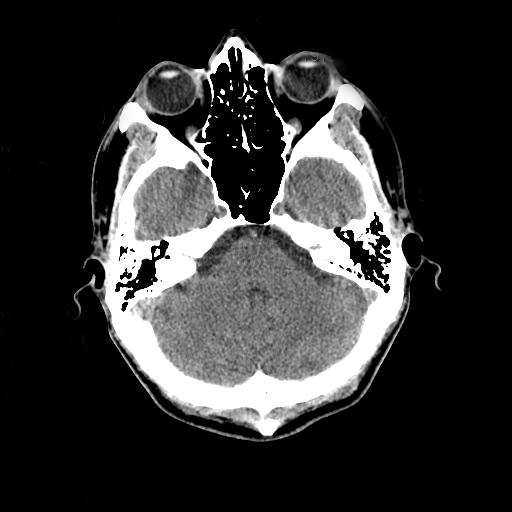 MRI (magnetic resonance imaging)Uses radio waves and magnetic field for detailed imaging 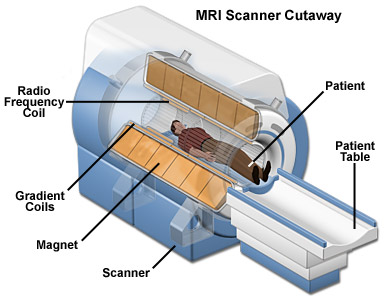 DendritesPart of a neuron that receives informationReceiverSatellite dishFMRIType of MRI allows structural and functional imagingDetailed MRILive imaging SomaCell body of a neuron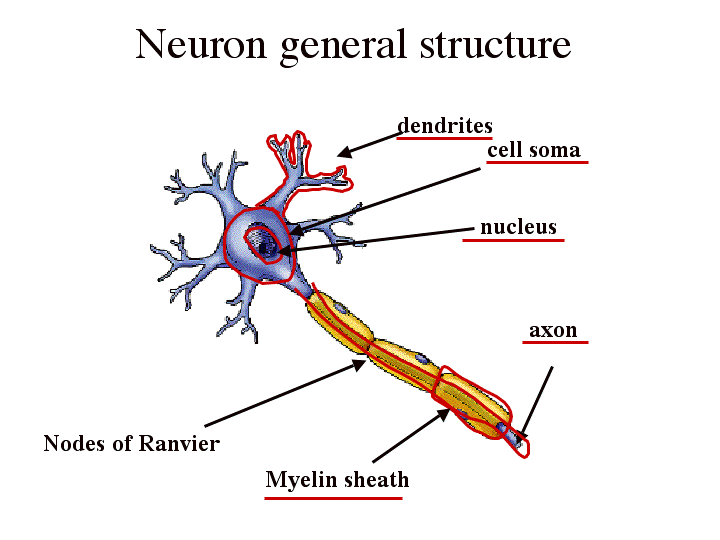 AxonPart of a neuron sends info to neurons and muscles/glandsNeuron Postal ServiceNeuron communicatorMyelin sheathFatty protein covers some axons and speeds up transmissionProtective caseTransmission boosterTerminal buttonsPart of axon where neurotransmitters are storedStorage siteContainerMultiple sclerosisDisease because of deterioration of myelin in the CNS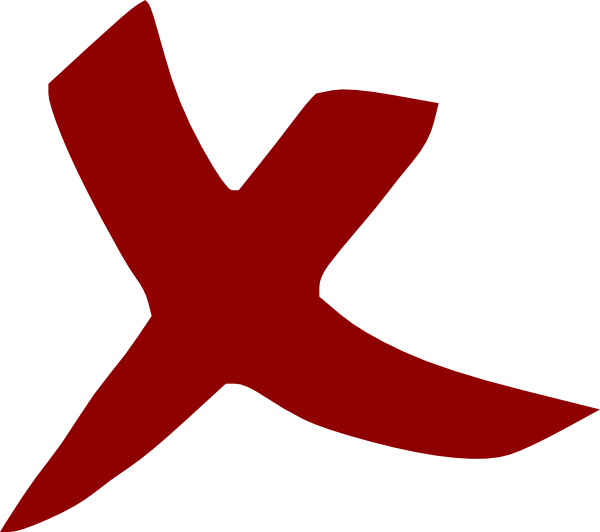 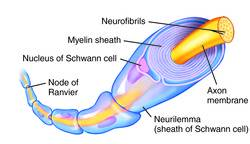 NeurotransmittersChemical substances send info to neurons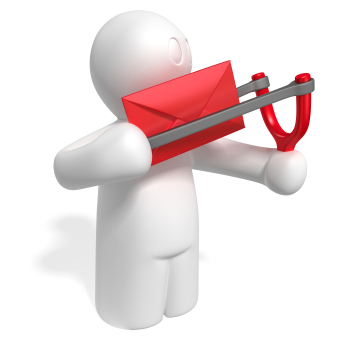 SynapseNeuron interaction site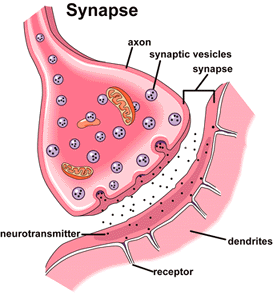 ReuptakeNeurotransmitters are taken back into the terminal buttonsSuctionVaccuum Synaptic vesiclesSacs in terminal buttons contain a neurotransmitterLockerStorage cellAgonistEnhances operation of neurotransmitterPower boostModifier AntagonistBlocks the operation of neurotransmitter Road blockBad guyEndorphinsNeurotransmitter aids in pain reliefRunner’s highPainResting potentialNegative electrical charge neuron is not firingRelaxingNot workingAction potentialElectrical charge travels down the axon Depolarization WorkingThresholdLevel of stimulation to start neural impulseCapacityWithstandingRefractory periodNeuron needs to repolarize before firing again Boot upRecover AphasiaLoss of ability to speak or understand written or spoken languageWernicke’s aphasiaBronca’s aphasiaEndocrine systemSystem of glands that produce and secrete hormonesPituitary glandThyroid glandHormonesChemicals produced by glands and taken to other organsCarried by bloodstream Growth hormonePituitary glandMaster gland. Controls other glands Growth hormoneControllerBiological psychologyBranch of psychology deals with biology and behaviorMind-body phenomenon BehaviorAcetylcholineNeurotransmitter for muscle movement, learning, and memoryLack of this results in Alzheimer’s diseaseMuscle movementDopamineNeurotransmitter for movement, learning, and attentionOver activity linked with schizophreniaUndersupply linked to Parkinson’s diseaseSerotoninNeurotransmitter involved in mood, sleep, and appetiteUndersupply linked with depressionReleased with exercise NorepinephrineA neurotransmitter that controls alertness and arousalUnddersupply depress moodSelective attentionGABAA major inhibitory neurotransmitterInhibits movementInvolved with sleepGlutamateA major excitatory neurotransmitterOversupply can result in migrainesOversupply result in seizures NervesNeural "cables" containing many axonsFeeling PainInterneuronsNeurons that communicate with sensory and motor outputsMost commonly found in brainHead of neurons LesionBrain destructionDeep lesioningAbnormality  HippocampusLimbic system structure responsible for memoryMemoryHippo on CampusHypothalamusLimbic system structure responsible for maintenance activitiesBody temperatureHypo the Llamas Paul BocaDiscovered area on left frontal lobe responsible for spoken language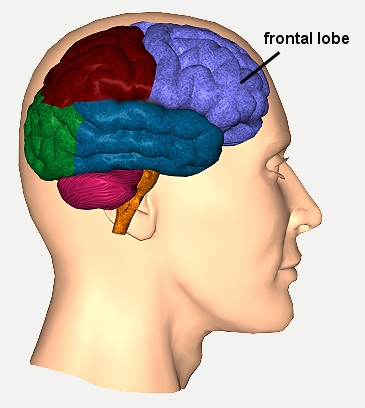 Carl WernickeDiscovered a brain area responsible for language comprehensionWernicke’s areaWernicke’s aphasia DepolarizationDuring action potential, neuron briefly becomes positiveWater moleculePositive negative chargesAll-or-none principleNeuron will only fire when threshold is reachedNo more no lessGo or no goAmygdaleResponsible for fear memories and aggression FearRussian MiG triggers fearCerebral cortexWrinkly structure responsible for higher mental processing 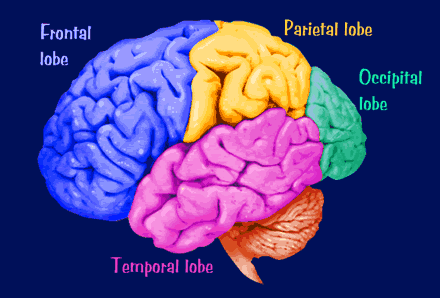 Phineas GageCase study in which frontal lobes were severely damagedNo emotional controlQuick emotional changesMotor cortexResponsible for voluntary movement on opposite side of body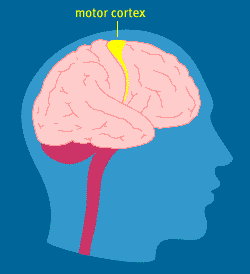 Sensory cortexProcesses sensory information from opposite side of body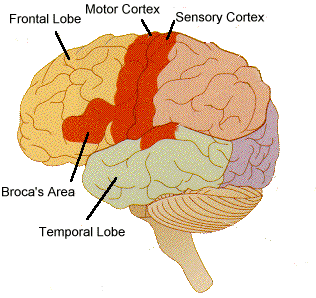 Angular gyrosTransfers written language into auditory info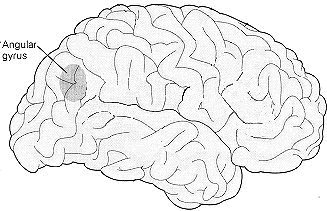 Occipital lobeContains visual cortex for sightEyesBack of the brainTemporal lobeContains auditory cortex for hearingEarsNear templesRoger Sperry & Michael GazzanigaStudied split brain patientsNo corpus callosumLeft not connected to right PhrenologyStudy of the shape and size of the brain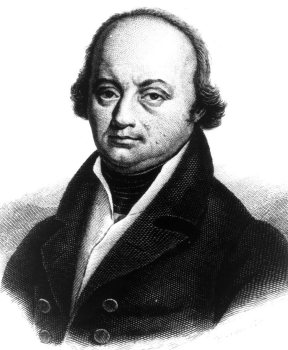 Franz GallDeveloped phrenologyBrain structuresBrain sizeGray matterOuter layer of cortex“Skin”CoverWhite matterInner layer of the cortex“Flesh”InsideBroca’s areaInvolved with muscle movements for speechLeft frontal lobeSpeechWernicke's areaBrain area involved in language comprehensionLeft temporal lobeComprehensionAssociation areasAreas of the cerebral cortex involved in higher mental processesBronca’s areaWernicke’s areaNeuroplasticityAbility for brain to reorganize in response to injuryAdaptationRebuildTraumatic Brain Injury (TBI)Serious head injury that damages brainConcussionBrain damage